26 октября 2023 года № 1415О внесении изменений в некоторые решения Чебоксарского городского Собрания депутатов В соответствии с Федеральными законами от 6 октября 2003 года                № 131–ФЗ «Об общих принципах организации местного самоуправления в Российской Федерации», от 13 июня 2023 года № 258–ФЗ «О внесении изменений в отдельные законодательные акты Российской Федерации» и от 10 июля 2023 года № 286–ФЗ «О внесении изменений в отдельные законодательные акты Российской Федерации», на основании Закона Чувашской Республики от 5 октября 2007 года № 62 «О муниципальной службе в Чувашской Республике», решения Чебоксарского городского Собрания депутатов от 30 мая 2023 года № 1203 «О реорганизации администрации города Чебоксары Чувашской Республики», статьи 31 Устава муниципального образования города Чебоксары – столицы Чувашской Республики, принятого решением Чебоксарского городского Собрания депутатов от 30 ноября 2005 года № 40, в целях повышения эффективности деятельности исполнительно-распорядительного органа города Чебоксары – администрации города Чебоксары, Чебоксарское городское Собрание депутатовР Е Ш И Л О:1. Внести в Положение об исполнительно-распорядительном органе города Чебоксары – администрации города Чебоксары, утвержденное решением Чебоксарского городского Собрания депутатов от 23 декабря 2014 года № 1788 (в редакции решений Чебоксарского городского Собрания депутатов от 17 сентября 2015 года № 2157, от 29 мая 2019 года № 1671, от 20 августа 2019 года № 1803, от 25 марта 2021 года № 170, от 23 декабря 2021 года № 590), следующие изменения:1) раздел I «Общие положения» изложить в следующей редакции:«I. «Общие положения1.1. Исполнительно-распорядительный орган города Чебоксары – администрация города Чебоксары – это орган местного самоуправления города Чебоксары, обеспечивающий реализацию предусмотренных Уставом муниципального образования города Чебоксары – столицы Чувашской Республики полномочий по решению вопросов местного значения и отдельных государственных полномочий, переданных органам местного самоуправления города Чебоксары федеральными законами и законами Чувашской Республики.1.2. Исполнительно-распорядительный орган города Чебоксары – администрация города Чебоксары в своей деятельности руководствуется Конституцией Российской Федерации, федеральными законами, указами и распоряжениями Президента Российской Федерации, постановлениями и распоряжениями Правительства Российской Федерации, иными нормативными правовыми актами Российской Федерации, Конституцией Чувашской Республики, законами Чувашской Республики, указами и распоряжениями Главы Чувашской Республики, постановлениями и распоряжениями Кабинета Министров Чувашской Республики, Уставом муниципального образования города Чебоксары – столицы Чувашской Республики (далее – Устав), иными муниципальными нормативными правовыми актами города Чебоксары и настоящим Положением.1.3. В общую структуру исполнительно-распорядительного органа города Чебоксары входят следующие юридические лица:администрация города Чебоксары;управление ЖКХ, энергетики, транспорта и связи администрации города Чебоксары (отраслевой орган); управление архитектуры и градостроительства администрации города Чебоксары (отраслевой орган);управление образования администрации города Чебоксары (отраслевой орган);управление культуры и развития туризма администрации города Чебоксары (отраслевой орган);управление физкультуры и спорта администрации города Чебоксары (отраслевой орган);финансовое управление администрации города Чебоксары финансовое (функциональный орган).1.4. Администрация города Чебоксары является муниципальным казенным учреждением.Полное официальное наименование на русском языке – администрация города Чебоксары – столицы Чувашской Республики.Полное официальное наименование на чувашском языке – Шупашкар хула администрацийе – Чаваш Республикин теп хули.Сокращенное наименование на русском языке - администрация города Чебоксары.Местонахождение: 428000, Чувашская Республика, г. Чебоксары,                   ул. К. Маркса, д. 36.Администрация города Чебоксары имеет лицевой счет, открытый в Управлении Федерального казначейства по Чувашской Республике, также расчетные и текущие счета в банках и других кредитных учреждениях, печать с изображением Государственного герба Чувашской Республики и наименованием, другие необходимые для осуществления своей деятельности штампы и бланки.Администрацию города Чебоксары возглавляет глава администрации города Чебоксары, который имеет заместителей. Задачи, функции, организация деятельности структурных подразделений администрации города Чебоксары определяются и регулируются соответствующими положениями о структурных подразделениях, утвержденных главой администрации города Чебоксары.1.5. Отраслевые и функциональные органы администрации города Чебоксары, указанные в пункте 1.3, являются муниципальными казенными учреждениями, задачи, функции, организация деятельности которых определяются и регулируются соответствующими положениями, утвержденными Чебоксарским городским Собранием депутатов.1.6. Финансирование расходов на содержание исполнительно-распорядительного органа города Чебоксары – администрации города Чебоксары осуществляется в пределах бюджетных ассигнований, предусмотренных в бюджете города Чебоксары.»;2) в наименовании разделов II «Задачи Администрации», III «Функции Администрации», IV «Организация деятельности Администрации» и V «Создание, реорганизация и ликвидация Администрации» слова «Администрации» заменить словами «исполнительно-распорядительного органа города Чебоксары – администрации города Чебоксары»;3) в пункте 2.1 слова «Администрации» заменить словами «исполнительно-распорядительного органа города Чебоксары – администрации города Чебоксары»;4) в пункте 3.1 слова «Администрация» заменить словами «исполнительно-распорядительный орган города Чебоксары – администрация города Чебоксары»;5) в подпункте 3.1.1:а) в абзаце 8 слова «Администрации» заменить словами «администрации города Чебоксары»;б) в абзацах 14, 23 слова «администрации города Чебоксары» заменить словами «исполнительно-распорядительного органа города Чебоксары – администрации города Чебоксары»;в) в абзаце 15 слова «Администрации» заменить словами «исполнительно-распорядительном органе города Чебоксары – администрации города Чебоксары»;г) в абзацах 16, 19 слова «Администрации» заменить словами «исполнительно-распорядительного органа города Чебоксары – администрации города Чебоксары»;6) в подпункте 3.1.3:а) в абзацах 4-5 слова «Администрации» заменить словами «исполнительно-распорядительного органа города Чебоксары – администрации города Чебоксары»;б) в абзаце 18 подпункта 3.1.3 слова «администрации города Чебоксары» заменить словами «исполнительно-распорядительном органе города Чебоксары – администрации города Чебоксары»;7) в пункте 3.2 слова «Администрация» заменить словами «исполнительно-распорядительный орган города Чебоксары – администрация города Чебоксары»;8) в пункте 3.3:а) абзаце 1 слова «Администрация» заменить словами «исполнительно-распорядительный орган города Чебоксары – администрация города Чебоксары»;б) в абзацах 2-3 слова «Администрации» заменить словами «исполнительно-распорядительного органа города Чебоксары – администрации города Чебоксары»;9) в пункте 4.1 слова «Администрацией» заменить словами «исполнительно-распорядительным органом города Чебоксары – администрацией города Чебоксары»;10) пункт 4.2 изложить в следующей редакции:«4.2. Глава администрации города Чебоксары имеет заместителей, назначаемых на должность и освобождаемых от должности главой администрации города Чебоксары.»;11) в пункте 4.3:а) в абзаце 1 слова «Глава Администрации» заменить словами «Глава администрации города Чебоксары»;б) в абзацах 3-4 слова «Администрацию» заменить словами «исполнительно-распорядительный орган города Чебоксары – администрацию города Чебоксары»;в) в абзаце 5 слова «Администрации» заменить словами «администрации города Чебоксары»;г) в абзаце 6 слова «Администрации» заменить словами «исполнительно-распорядительного органа города Чебоксары – администрации города Чебоксары»;д) в абзаце 15 слова «Администрации» заменить словами «администрации города Чебоксары»;12) в пункте 4.4 слова «Глава Администрации» заменить словами «Глава администрации города Чебоксары»;13) пункт 4.5 изложить в следующей редакции:«4.5. Возложение обязанностей временно отсутствующих должностных лиц местного самоуправления города Чебоксары (главы администрации города Чебоксары) и должностных лиц органов местного самоуправления города Чебоксары (заместителей главы администрации города Чебоксары) осуществляется отдельным распоряжением администрации города Чебоксары.»;14) в пункте 4.6 слова «Администрации» заменить словами «администрации города Чебоксары»;15) пункты 4.7 и 4.8 признать утратившим силу;16) в пункте 5.1 слова «Администрация» заменить словами «исполнительно-распорядительный орган города Чебоксары – администрация города Чебоксары».2. Внести в Положение о проведении конкурса на замещение вакантной должности муниципальной службы в органах местного самоуправления города Чебоксары, утвержденное решением Чебоксарского городского Собрания депутатов от 27 октября 2015 года № 49 (в редакции решений Чебоксарского городского Собрания депутатов от 14 апреля 2016 года № 234, от 26 сентября 2017 года № 891, от 15 мая 2018 года № 1196, от 23 июня 2020 года № 2152, от 25 марта 2021 года № 172, от 8 июня 2021 года № 327, от 9 сентября 2022 года № 903, от 17 января 2023 года № 1045), изменение, изложив подпункт 6 пункта 1.3 в следующей редакции:«6) при назначении на должность муниципальной службы в порядке перевода (согласно пункту 5 части первой статьи 77 Трудового кодекса Российской Федерации) между администрацией города Чебоксары, ее функциональными и отраслевыми органами, обладающими статусом юридического лица при условии назначения на ту же группу должностей муниципальной службы;».3. Внести в решение Чебоксарского городского Собрания депутатов от 17 января 2023 года № 1044 «Об оплате труда лиц, замещающих должности муниципальной службы в органах местного самоуправления города Чебоксары» (в редакции решения Чебоксарского городского Собрания депутатов от 18 апреля 2023 года № 1150) следующие изменения:1) в раздел VII «Премия за выполнение особо важных и сложных заданий» приложения № 3  «Порядок установления и выплаты ежемесячных и иных дополнительных выплат лицам, замещающим должности муниципальной службы в органах местного самоуправления города Чебоксары»:а) в пункте 7.2 слова «за выполнение особо важных и сложных заданий определяется представителем нанимателя» заменить словами «муниципальным служащим, за исключением главы администрации города Чебоксары,  определяется муниципальным правовым актом города Чебоксары»;б) пункт 7.4 изложить в следующей редакции:«7.4. Порядок выплат премии главе администрации города Чебоксары определяется распоряжением главы города Чебоксары с учетом обеспечения задач и функций органов местного самоуправления города Чебоксары и рекомендованного Администрацией Главы Чувашской Республики коэффициента премирования.»;2) в приложении № 4 «Порядок издания правовых актов органами местного самоуправления города Чебоксары о денежном содержании лиц, замещающих должности муниципальной службы в органах местного самоуправления города Чебоксары»: а) в пункте 3 слова «руководителям территориальных и отраслевых (функциональных) органов администрации города Чебоксары» заменить словами «муниципальным служащим, осуществляющим полномочия представителя нанимателя (работодателя),»;б) пункт 4 изложить в следующей редакции:«4. Муниципальных служащих, осуществляющих полномочия представителя нанимателя (работодателя), – муниципальным служащим соответствующего юридического лица.».4. Признать утратившими силу: 1) решение Чебоксарского городского Собрания депутатов от 3 марта 2016 года № 188 «О Положении об администрациях Ленинского, Калининского, Московского районов города Чебоксары»;2) решение Чебоксарского городского Собрания депутатов от                      20 августа 2019 года № 1812 «О внесении изменений в Положение об администрациях Ленинского, Калининского, Московского районов города Чебоксары, утвержденное решением Чебоксарского городского Собрания депутатов от 3 марта 2016 года № 188»;3) решение Чебоксарского городского Собрания депутатов от 23 июня 2020 года № 2153 «О внесении изменения в Положение об администрациях Ленинского, Калининского, Московского районов города Чебоксары, утвержденное решением Чебоксарского городского Собрания депутатов от              3 марта 2016 года № 188»; 4) решение Чебоксарского городского Собрания депутатов от                      10 августа 2021 года № 413 «О внесении изменения в Положение об администрациях Ленинского, Калининского, Московского районов города Чебоксары, утвержденное решением Чебоксарского городского Собрания депутатов от 3 марта 2016 года № 188»;5) решение Чебоксарского городского Собрания депутатов Чувашской Республики от 23 декабря 2021 года № 590 «О внесении изменений в некоторые решения Чебоксарского городского Собрания депутатов»;6) решение Чебоксарского городского Собрания депутатов от 14 апреля 2016 года № 232 «О Положении о Заволжском территориальном управлении администрации города Чебоксары»;7) решение Чебоксарского городского Собрания депутатов от 29 мая 2019 года № 1673 «О внесении изменений в Положение о Заволжском территориальном управлении администрации города Чебоксары, утвержденное решением Чебоксарского городского Собрания депутатов от 14 апреля 2016 года № 232»; 8) решение Чебоксарского городского Собрания депутатов от 6 марта 2012 года № 502 «О Положении о Чебоксарском городском комитете по управлению имуществом администрации города Чебоксары»; 9) решение Чебоксарского городского Собрания депутатов от 30 июня 2016 года № 346 «О внесении изменений в решение Чебоксарского городского Собрания депутатов от 6 марта 2012 года № 502 «О Положении о Чебоксарском городском комитете по управлению имуществом администрации города Чебоксары»; 10) решение Чебоксарского городского Собрания депутатов от                        15 ноября 2016 года № 521 «О внесении изменений в Положение о Чебоксарском городском комитете по управлению имуществом администрации города Чебоксары, утвержденное решением Чебоксарского городского Собрания депутатов от 6 марта 2012 года № 502»; 11) решение Чебоксарского городского Собрания депутатов от                      22 октября 2019 года № 1894 «О внесении изменений в Положение о Чебоксарском городском комитете по управлению имуществом администрации города Чебоксары, утвержденное решением Чебоксарского городского Собрания депутатов от 6 марта 2012 года № 502»; 12) решение Чебоксарского городского Собрания депутатов от                      11 августа 2020 года № 2228 «О внесении изменений в Положение о Чебоксарском городском комитете по управлению имуществом администрации города Чебоксары, утвержденное решением Чебоксарского городского Собрания депутатов от 6 марта 2012 года № 502»;13) решение Чебоксарского городского Собрания депутатов от                      25 ноября 2021 года № 553 «О внесении изменений в Положение о Чебоксарском городском комитете по управлению имуществом администрации города Чебоксары, утвержденное решением Чебоксарского городского Собрания депутатов от 6 марта 2012 года № 502»;14) решение Чебоксарского городского Собрания депутатов от                      25 октября 2022 года № 953 «О внесении изменений в Положение о Чебоксарском городском комитете по управлению имуществом администрации города Чебоксары, утвержденное решением Чебоксарского городского Собрания депутатов от 6 марта 2012 года № 502».5. Настоящее решение вступает в силу со дня его официального опубликования, но не ранее государственной регистрации завершения процедуры реорганизации администрации города Чебоксары.6. Контроль за исполнением настоящего решения возложить на постоянную комиссию Чебоксарского городского Собрания депутатов по местному самоуправлению и законности (Н.Ю. Евсюкова).Глава города Чебоксары                                                                 Е.Н. КадышевЧувашская РеспубликаЧебоксарское городскоеСобрание депутатовРЕШЕНИЕ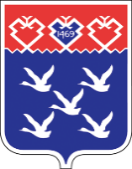 Чǎваш РеспубликиШупашкар хулиндепутатсен ПухăвĕЙЫШĂНУ